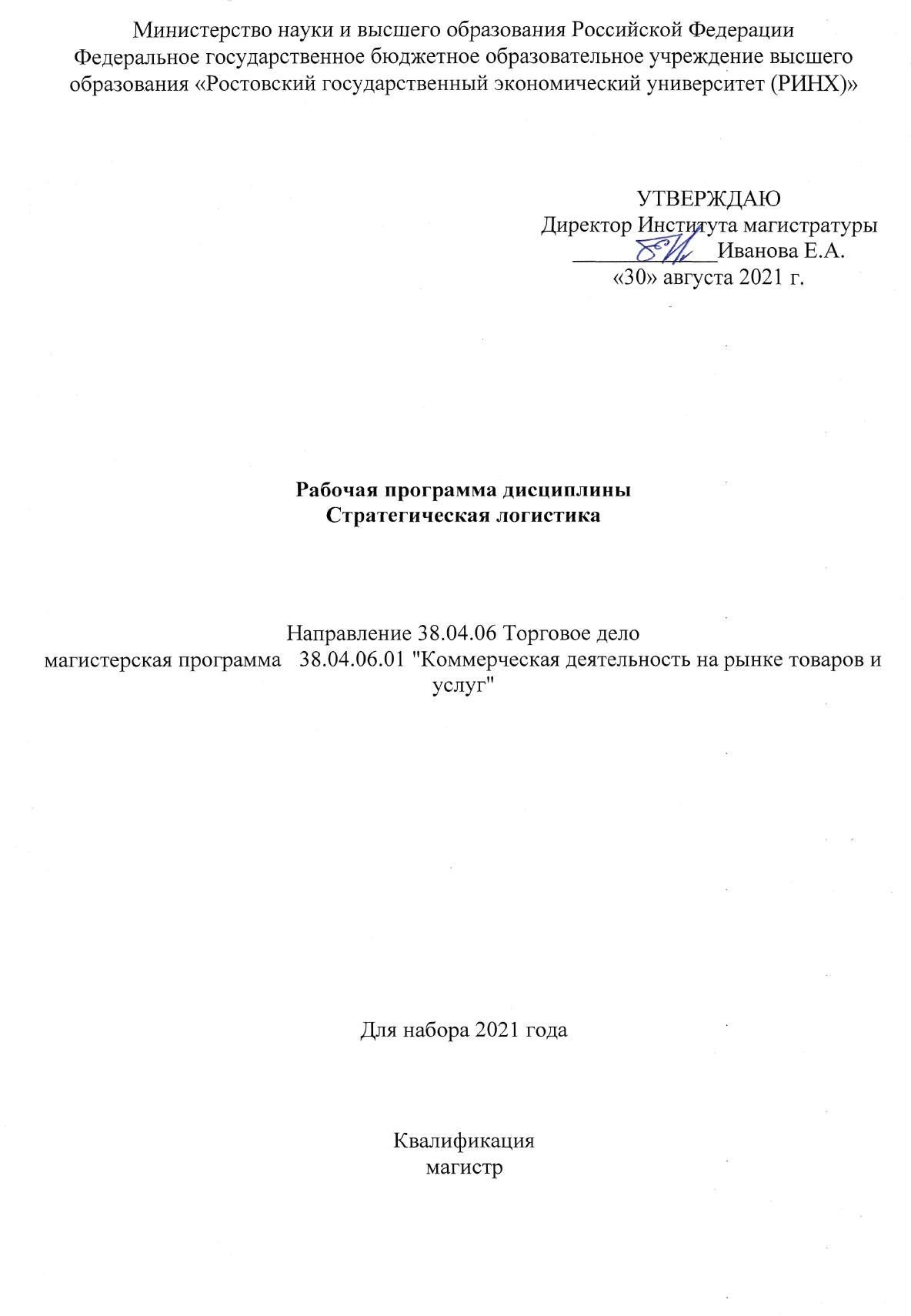 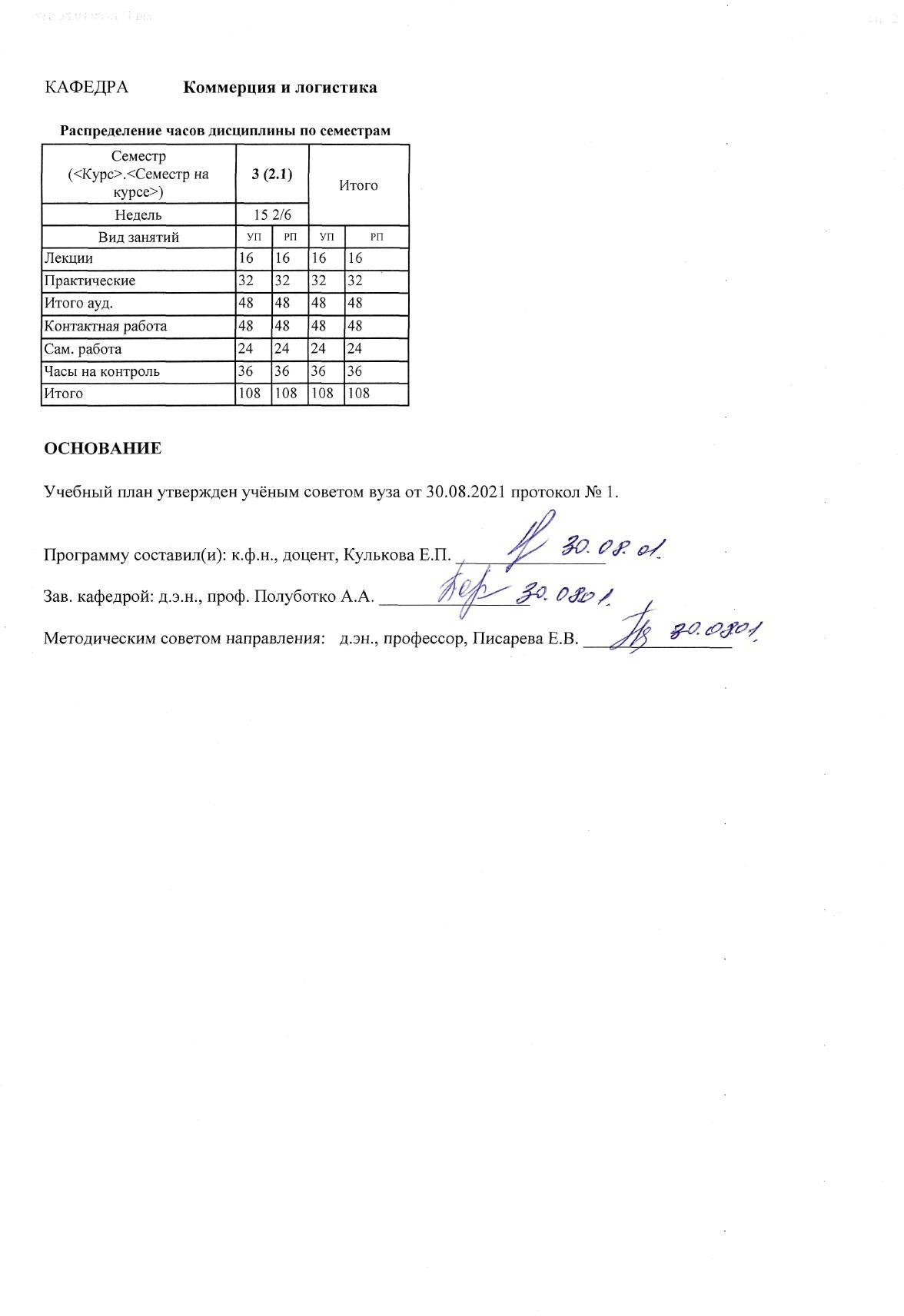 УП: 38.04.06.01_1.plx	стр. 3УП: 38.04.06.01_1.plx	стр. 4УП: 38.04.06.01_1.plx	стр. 5УП: 38.04.06.01_1.plx	стр. 6УП: 38.04.06.01_1.plx	стр. 7Приложение 1ФОНД ОЦЕНОЧНЫХ СРЕДСТВОписание показателей и критериев оценивания компетенций на различных этапах их формирования, описание шкал оцениванияПоказатели и критерии оценивания компетенций:Шкалы оценивания:Текущий контроль успеваемости и промежуточная аттестация осуществляется в рамках накопительной балльно-рейтинговой системы в 100-балльной шкале.84-100 баллов (оценка «отлично») - изложенный материал фактически верен, наличие глубоких исчерпывающих знаний в объеме пройденной программы дисциплины в соответствии с поставленными программой курса целями и задачами обучения; правильные, уверенные действия по применению полученных знаний на практике, грамотное и логически стройное изложение материала при ответе, усвоение основной и знакомство с дополнительной литературой;67-83 баллов (оценка «хорошо») - наличие твердых и достаточно полных знаний в объеме пройденной программы дисциплины в соответствии с целями обучения, правильные действия по применению знаний на практике, четкое изложение материала, допускаются отдельные логические и стилистические погрешности, обучающийся усвоил основную литературу, рекомендованную в рабочей программе дисциплины;50-66 баллов (оценка удовлетворительно) - наличие твердых знаний в объеме пройденного курса в соответствии с целями обучения, изложение ответов с отдельными ошибками, уверенно исправленными после дополнительных вопросов; правильные в целом действия по применению знаний на практике;0-49 баллов (оценка неудовлетворительно) - ответы не связаны с вопросами, наличие грубых ошибок в ответе, непонимание сущности излагаемого вопроса, неумение применять знания на практике, неуверенность и неточность ответов на дополнительные и наводящие вопросы».Типовые контрольные задания или иные материалы, необходимые для оценки знаний, умений, навыков и (или) опыта деятельности, характеризующих этапы формирования компетенций в процессе освоения образовательной программыВопросы к экзаменуПонятие «стратегическая логистика»Функции стратегической логистикиДайте характеристику основным логистическим стратегиям.На основании каких критериев осуществляется выбор логистической стратегии предприятием.Показатели оценки эффективности логистической стратегии.Раскроите понятия «логистическая стратегия» и «корпоративная стратегия». В чем их взаимосвязь ?.	Содержание логистической стратегии «Минимизации инвестиций в логистическую инфраструктуру»Содержание логистической стратегии «Минимизации общих логистических издержек»Содержание логистической стратегии «Улучшения качества логистического сервиса»Содержание логистической стратегии «Логистический аутсорсинг»Цели и задачи логистической стратегии.Особенности стратегического планирования в логистике.Этапы разработки логистической стратегииЭтапы реализации логистической стратегии.Ключевые показатели внешней среды и их влияние на элементы логистической стратегии.Ключевые показатели внешней среды и их влияние на элементы логистической стратегии.Базовые логистические концепции, как основа логистических стратегийВлияние логистической стратегии на конфигурацию логистической сети.Роль контроллинга и KPI в реализации логистической стратегии.Роль КИС в реализации логистической стратегии.Типы стратегических решений в логистике.Влияние уровня развития логистики компании на формирование логистической стратегии.Основные участники рынка логистического аутсорсингаВзаимосвязь ключевых бизнес-процессов в цепи поставок с логистической стратегией.Разработка логистической стратегии в рамках концепции интегированной логистики.Организация вспомогательных процессов в рамках реализации логистической стратегииПримеры успешной реализации логистических стратегий на отечественных предприятияхЗарубежный опыт успешной реализации логистических стратегийЭкзаменационный билет включает 3 вопросаКритерии оценивания:84-100 баллов (оценка «отлично») - изложенный материал фактически верен, наличие глубоких исчерпывающих знаний в объеме пройденной программы дисциплины в соответствии с поставленными программой курса целями и задачами обучения; правильные, уверенные действия по применению полученных знаний на практике, грамотное и логически стройное изложение материала при ответе, усвоение основной и знакомство с дополнительной литературой;67-83 баллов (оценка «хорошо») - наличие твердых и достаточно полных знаний в объеме пройденной программы дисциплины в соответствии с целями обучения, правильные действия по применению знаний на практике, четкое изложение материала, допускаются отдельные логические и стилистические погрешности, обучающийся усвоил основную литературу, рекомендованную в рабочей программе дисциплины;50-66 баллов (оценка удовлетворительно) - наличие твердых знаний в объеме пройденного курса в соответствии с целями обучения, изложение ответов с отдельными ошибками, уверенно исправленными после дополнительных вопросов; правильные в целом действия по применению знаний на практике;0-49 баллов (оценка неудовлетворительно) - ответы не связаны с вопросами, наличие грубых ошибок в ответе, непонимание сущности излагаемого вопроса, неумение применять знания на практике, неуверенность и неточность ответов на дополнительные и наводящие вопросы».Кейс-задачаКЕЙС	«Организация логистической деятельности в компании»Компания «Саванна Стил Корпорейшн» является одним из немногих предприятий, специализирующихся на производстве высококачественных стальных конструкций для строительной промышленности.Основной выпускаемой продукцией являются стальные балки, используемые достаточно широко в любом строительстве. Кроме того, выпускаются стальные уголки, швеллеры и другие подобного рода изделия. «Саванна» не только производит указанную продукцию, но и осуществляет по необходимости ее сборку по заказам клиентуры.Недавно назначенный вице-президент компании по логистике поставил сотрудникам задачу: в связи с возросшей конкуренцией повысить качество логистического обслуживания и в то же время сократить расходы на эти операции. Вице-президент по логистике подчиняется исполнительному директору компании. Должность вице-президента по логистике была введена в структуру компании недавно, и на вновь назначенное лицо возлагались определенные ожидания.Предшественник вице-президента назывался «менеджером по транспортировке и поставкам». Он занимался поставками готовой продукции получателям и, кроме того, в сферу его деятельности входило руководство работой грузового терминала на заводе компании. Менеджер подчинялся директору по производству, а тот в свою очередь - исполнительному директору.Когда вновь назначенный вице-президент вступил в должность, с ним провел беседу президент компании и сказал, что считает логистику одним из основных приоритетов в работе. Он также подчеркнул, что ждет результата, во-первых, в улучшении обслуживания клиентуры и, во-вторых, в снижении издержек по логистическим операциям.Несмотря на краткий срок пребывания в должности, вице-президент уже предпринял значительные усилия по улучшению логистических операций. Отдел по логистике принял на себя всю организацию и всю ответственность по обеспечению поставок готовых изделий клиентуре, а также по операциям, связанным хранением готовой продукции и поступающего сырья. Одновременно отдел по логистике взял на себя управление небольшим собственным грузовым парком компании.Исполнительный директор компании пообещал вице-президенту всемерную поддержку в вопросах совершенствования логистических операций.Он верит, что вновь назначенный вице-президент справится с задачами, по-ставленными перед ним президентом компании.Задания:Как вы определите существующее положение с обеспечением логистических операций на предприятии; на какой стадии эволюции находится отдел по логистике в компании?Какие усилия должен предпринять вице-президент по логистике для достижения целей, поставленных перед ним президентом компании?Какие показатели вы бы избрали для оценки работы отдела по логистике компании? Инструкция по выполнениюДля подготовки к решению кейсов рекомендуется использовать материалы лекционного курса и литературы, рекомендованной рабочей программой данной дисциплины.Для успешного решения кейса необходимо:Определить проблемы.Найти фактов по данной проблеме.Рассмотреть альтернативные решения.Выбрать обоснованное решение.При проведении письменного анализа кейса помните, что основное требование, предъявляемое к нему, – краткость.В процессе поэтапной работы с кейсом в аудитории обычно выделяют следующие этапы: 1.Этап введения в кейс. Кейсы могут быть розданы каждому обучающемуся за день до занятий или на самом занятии. В последнем случае на ознакомление выделяется 5-7 мин в зависимости от сложности кейса.Анализ ситуации (индивидуально или в малых группах). После деления на микрогруппы (3-5 чел) дается определенное время для решения проблемы, подготовки и выступления (не более 20-25 мин). Жесткое требование — укладываться в установленные сроки. Участники выявляют проблему, вырабатывают, оценивают и выбирают оптимальное решение, готовятся к презентации.Этап презентации решений по кейсам. Представляют решение кейса от каждой малой группы 1 — 2 участника (спикера). Время —до 5 мин. Каждая группа делает доклад о полученных результатах и рефлексивный доклад о ходе групповой работы. доклады обсуждаются всеми подгруппами.Этап общей дискуссии. Доклады обсуждаются всеми подгруппами.Этап подведения итогов.. Заключение по полученным каждой подгруппой результатам делает преподаватель после завершения обсуждения всех докладов. Продолжительность —5-10 минКритерии оценивания:Максимальное количество баллов 10 балловТесты письменныеМодуль 1Логистическая стратегия должна быть направлена на:: а)Управление транспортно-складскими операциями б)Управление запасамив).Поддержание корпоративной стратегии фирмыСтратегия логистики отвечает на вопросы: а)Кто является потребителем компании?б) В чем преимущества компании перед конкурентами? в).Какой бюджет необходим для реализации стратегии? г) Все ответы верны.Что лежит в основе стратегического планирования: а) текущее планирование;б) долгосрочное планирование; в) краткосрочное планирование?Какими способами можно получить информацию о критических точках логистической системы в ходе стратегического планирования:а) сканированием и мониторингом среды; * б) прогнозированием и сканированием;в) сканированием, мониторингом и прогнозированием; г) только мониторингом?5.. Принцип альтернативности при планировании развития региональной логистической системы предполагает:а) формирование одной траектории развития;б) формирование нескольких траекторий развития; в) установление критериев и ограничений..6. Что происходит на первом этапе стратегического планирования транспортной системы региона: а) определение ограничений развития;б) установление целевых ориентиров (целей) развития; в) разработка альтернативных вариантов развития?На чем основано моделирование транспортной системы региона:а) на SWOT-анализе;б) на системном анализе;в) на корреляционно-регрессионном многофакторном анализе?Что обычно является основным критерием выбора стратегии развития системы транспортного обслуживания региона:а) срок реализации стратегии;б) масштаб предполагаемых изменений;в) размер и эффективность необходимых инвестиций?Процесс структуризации целей предполагает:а) «разложение» проблемной ситуации на подпроблемы; б) деление общей цели на частные подцели;в) объединение частных целей в одну общую цель.К базовым стратегиям логистики относятся:a) MRP б) DRP в)ERPг) аутсорсингМодуль2Сопоставьте компоненты логистической стратегии и отдельные задачи стратегического планирования в логистикеКомпоненты логистической стратегии:а) конфигурация логистической сети б) организационная структура ЛСЗадачи стратегического планирования в логистике:в) проектирование взаимосвязей между логистическими посредниками г) оптимизация размещения складов на обслуживаемой территории 12.Сопоставьте цели логистической стратегии и средства их достижения Цели:а) улучшение логистического сервисаб) минимизация инвестиций в логистическую систему в) уменьшение затратСредства достижения целей:г) выбор оптимальных способов транспортировкид) увеличение страховых запасов на складах поставщиков е) использование СОП13.Перед внедрением стратегии аутсорсинга необходимо: а) рассчитать его эффективность;б) решить задачу «делать или покупать»; в) выбрать логистического провайдера; г) выбрать поставщиков.14) Логистическая стратегия это:а) представляет собой обобщающую модель действий, необходимых для достижения поставленных целей путем координации и распределения ресурсов предприятия.б) упорядоченное движение материального,информационного и финансового потока, через звенья логистической цепив) разработка эффективной системы складирования15. Стратегическое управление логистикой — это деятельность,А) связанная с постановкой целей и задач логистической системы предприятия и с поддержанием взаимоотношений между предприятием и внешней средой, которые дают возможность предприятию добиться своих целей, соответствуют его внутренним ресурсным возможностям и позволяют оставаться восприимчивым к факторам внешней среды;Б) изменение инфраструктуры цепей поставок;В) формирование эффективной базы поставщиков 16 Стратегия «дифференции» этоА) стремление предприятия к уникальности,Б) стратегия лидерства на рынке за счет снижения логистических затрат по цепи поставок;В) концентрация на удовлетворении и исполнении требований потребителей одного сегмента или конкретной группы покупателей без стремления охватить весь рынок.Г) исключение зависимости от одного функционального стратегического подразделения 17.Стратегия «лидерства по затратам» этоА) стремление предприятия к уникальности,Б) стратегия лидерства на рынке за счет снижения логистических затрат по цепи поставок;В) концентрация на удовлетворении и исполнении требований потребителей одного сегмента или конкретной группы покупателей без стремления охватить весь рынок.Г) исключение зависимости от одного функционального стратегического подразделения 18.Стратегия «фокусирования» этоА) стремление предприятия к уникальности,Б) стратегия лидерства на рынке за счет снижения логистических затрат по цепи поставок;В) концентрация на удовлетворении и исполнении требований потребителей одного сегмента или конкретной группы покупателей без стремления охватить весь рынок.Г) исключение зависимости от одного функционального стратегического подразделения19. Стратегия «диверсификации» этоА) стремление предприятия к уникальности,Б) стратегия лидерства на рынке за счет снижения логистических затрат по цепи поставок;В) концентрация на удовлетворении и исполнении требований потребителей одного сегмента или конкретной группы покупателей без стремления охватить весь рынок.Г) исключение зависимости от одного функционального стратегического подразделения. Инструкция по выполнениюТест по дисциплине «Стратегическая логистика» состоит из двух модулей, соответствующих разделам тем дисциплины. Первый модуль включает 9 тестовых заданий, второй модуль-9 тестовых заданий. Каждое тестовое задание представляет собой вопрос и варианты ответов.Студенту необходимо выбрать наиболее соответствующий правильному ответу вариант, и отметить нужную букву в матрице ответов. По некоторым вопросам теста имеет место несколько правильных вариантов ответа.Время выполнения теста:-по первому модулю-30 минут;-по второму модулю- 30 минутВ процессе тестирования запрещается использование литературы и посторонней помощи.Критерии оценивания:Оценка тестовых заданий производится в соответствии с утвержденными критериями:Максимальное количество баллов -45 балловТемы	рефератовВзаимосвязь. корпоративной стратегии фирмы с логистической..Особенности стратегического планирования в процессе снабжения логистических систем 3.Логистические стратегии в транспортно-складском комплексе.Стратегии вертикальной интеграции в процессе взаимодействия с поставщиками.Алгоритм реализации стратегии «Минимизации общих логистических издержек»Алгоритм реализации стратегии «Минимизации инвестиций в логистическую инфраструктуру»Алгоритм реализации стратегии «Улучшения качества логистического сервиса» 8.Алгоритм реализации стратегии «Логистический аутсорсинг»Совершенствование ключевых бизнес-процессов предприятия в рамках выбранной логистической стратегии.Стратегические решения в области корпоративной информационной системы предприятия. 11.Анализ и оценка логистической стратегии производственного предприятия..Анализ и оценка логистической стратегии торгового предприятия.Анализ и оценка логистической стратегии предприятия сферы услуг. 14.Разработка логистической стратегии производственного предприятия.Разработка логистической стратегии торгового предприятия.Разработка логистической стратегии предприятия сферы услуг. 17.Совершенствование логистической стратегии производственного предприятия.Совершенствование логистической стратегии торгового предприятия.Совершенствование логистической предприятия сферы услуг.Цели,задачи этапы разработки логистической стратегии (на примере….)Этапы реализации логистической стратегии (на примере…)Особенности стратегического планирования в коммерческой деятельности предприятия (на примере…)Характеристика и сравнительный анализ базовых логистических стратегий.Анализ внешних и внутренних факторов коммерческой деятельности предприятия для разработки логистической стратегии.Характеристика и этапы внедрения логистической стратегии аутсорсинга (на примере…)Оценка эффективности аутсорсинга.Формирование матрицы аутсорсинга, как основы логистической стратегииСтруктурные изменения логистической сети компании при внедрении новых логистических стратегий.Анализ рынка логистических провайдеров.Выбор логистической стратегии, на основе аудита логистической деятельности предприятия (на примере…..)Обоснование выбора логистической стратегии предприятия на основе целевого подхода.(на примере…)Стратегические решения в области логистики снабжения.( на примере….)Стратегические решения в области логистики складирования .( на примере….)Стратегические решения в области распределительной логистики .( на примере….)Стратегические решения в области транспортной логистики ( на примере….)Стратегические решения в области информационной логистики ( на примере….)Стратегические решения в области	логистики запасов. ( на примере….)Критерии оценивания.Максимальное количество баллов 45 балловМаксимальное количество баллов -45 баллов« 45 баллов» выставляется , если он при защите реферата проявил1знание изложенного в реферате материала, умение грамотно и аргументировано изложить суть проблемы;присутствие личной заинтересованности в раскрываемой теме, собственную точку зрения, аргументыи комментарии, выводы;умение свободно беседовать по любому пункту плана, отвечать на вопросы, по теме реферата;умение анализировать фактический материал и статистические данные, использованные при написании реферата;наличие качественно выполненного презентационного материала или (и) раздаточного, не дублирующего основной текст защитного слова, а являющегося его иллюстративным фоном.«30 баллов» выставляется если выполнены пункты 1-4«20 баллов» выставляется ,если выполнены пункты 1-3«10 баллов» выставляется ,если выполнены пункты 1-2«0 баллов» выставляется	,если тема реферата не раскрыта,оформление не соответствует требованиям3. Методические материалы, определяющие процедуры оценивания знаний, умений, навыков и (или) опыта деятельности, характеризующих этапы формирования компетенцийПроцедуры оценивания включают в себя текущий контроль и промежуточную аттестацию.Текущий контроль успеваемости проводится с использованием оценочных средств, представленных в п.2 данного приложения. Результаты текущего контроля доводятся до сведения студентов до промежуточной аттестации.Промежуточная аттестация проводится в форме экзаменаЭкзамен проводится по расписанию промежуточной аттестации в письменном виде. Количество вопросов в экзаменационном задании – 3. Проверка ответов и объявление результатов производится в день экзамена. Результаты аттестации заносятся в экзаменационную ведомость и зачетную книжку студента. Студенты, не прошедшие промежуточную аттестацию по графику сессии, должны ликвидировать задолженность в установленном порядке.Приложение 2МЕТОДИЧЕСКИЕ УКАЗАНИЯ ПО ОСВОЕНИЮ ДИСЦИПЛИНЫУчебным планом по дисциплине «Стратегическая логистика» предусмотрены следующие виды занятий:лекции;практические занятия;В ходе лекционных занятий рассматриваются теоретические аспекты концептуальных положений функциональных областей логистики, даются рекомендации для самостоятельной работы и подготовке к практическим занятиям.В ходе практических занятий углубляются и закрепляются знания студентов по ряду рассмотренных   на   лекциях   вопросов,   развиваются навыки   по    ряду    рассмотренных    на лекциях вопросов, развиваются навыки и знания различных методов сбора, анализа и мониторинга необходимой информацииПри подготовке к практическим занятиям каждый студент должен:изучить рекомендованную учебную литературу;изучить конспекты лекций;подготовить ответы на все вопросы по изучаемой теме;–письменно решить домашнее задание, рекомендованные преподавателем при изучении каждойтемы.По согласованию с	преподавателем	студент	может	подготовить реферат, доклад илисообщение по теме занятия. В процессе подготовки к практическим занятиям студенты	могутвоспользоваться консультациями преподавателя.Вопросы, не рассмотренные на лекциях и практических занятиях, должны быть изучены студентами в ходе самостоятельной работы. Контроль самостоятельной работы студентов над учебной программой курса осуществляется в ходе занятий методом устного опроса или посредством   тестирования.   В   ходе   самостоятельной   работы    каждый    студент    обязан прочитать основную и по возможности дополнительную литературу по   изучаемой   теме, дополнить конспекты лекций недостающим материалом, выписками из рекомендованных первоисточников. Выделить непонятные термины, найти их значение в энциклопедических словарях.Для подготовки к занятиям, текущему контролю и промежуточной аттестации студенты могут воспользоваться электронно-библиотечными системами. Также обучающиеся могут взять на дом необходимую литературу на абонементе университетской библиотеки или воспользоваться читальными залами.Методические рекомендации по написанию реферата , требования к оформлениюРеферат – письменный доклад по определенной теме, в котором собрана информация из одного или нескольких источников.Цель работы над рефератом - углубленное изучение отдельных вопросов из сферы профессиональной деятельности.Рефераты пишутся обычно стандартным языком, с использованием типологизированных речевых оборотов вроде: «важное значение имеет», «уделяется особое внимание», «поднимается вопрос»,«делаем следующие выводы», «исследуемая проблема», «освещаемый вопрос» и т.п. К языковым и стилистическим особенностям рефератов относятся слова и обороты речи, носящие обобщающий характер, словесные клише. У рефератов особая логичность подачи материала и изъяснения мысли, определенная объективность изложения материала.Реферат не копирует дословно содержание первоисточника, а представляет собой новый вторичный текст, создаваемый в результате систематизации и обобщения материала первоисточника, его аналитико- синтетической переработки. Будучи вторичным текстом, реферат составляется в соответствии со всеми требованиями, предъявляемыми к связанному высказыванию: так ему присущи следующие категории: оптимальное соотношение и завершенность (смысловая и жанрово-композиционная). Для реферата отбирается информация, объективно-ценная для всех читающих, а не только для одного автора. Автор реферата не может пользоваться только ему понятными значками, пометами, сокращениями. Работа, проводимая автором для подготовки реферата должна обязательно включать самостоятельное мини-исследование, осуществляемое студентом на материале или художественных текстов по литературе, или архивных первоисточников по истории и т.п. Организация и описание исследования представляет собой очень сложный вид интеллектуальной деятельности, требующий культуры научного мышления, знания методики проведения исследования, навыков оформления научного труда и т.д. Мини-исследование раскрывается в реферате после глубокого, полного обзора научной литературы по проблеме исследования. В зависимости от количества реферируемых источников выделяют следующие виды рефератов:-монографические – рефераты, написанные на основе одного источника;-обзорные – рефераты, созданные на основе нескольких исходных текстов, объединенных общей темой и сходными проблемами исследованияПодготовка реферата состоит из нескольких этапов:Выбор темы из списка тем, предложенных преподавателем.Сбор материала по печатным источникам (книгам и журналам компьютерной тематики), а также по материалам в сети Интернет.Составление плана изложения собранного материала.Оформление текста реферата в текстовом редакторе MS Word или в OpenOffice.org Writer.Подготовка	иллюстративного	и	демонстрационного	материала	в MS Power Point или в OpenOffice.org Impress (презентация для доклада).Доклад реферата на занятии (реферат должен быть доложен на одном из занятий по графику, составленному преподавателем.).Компоновка материалов реферата для сдачи преподавателю (распечатанный текст, диск с текстовым файлом и файлом презентации).Требования к оформлению текстаОбъем реферата - 5-10 стр. текста.Шрифтосновного текста - Times New Roman Cyr 14 размер.заголовков 1 уровня - Times New Roman Cyr 14 размер (жирный).заголовков 2 уровня - Times New Roman Cyr 12 размер (жирный курсив).Параметры абзаца (основной текст) - отступ слева и справа - 0, первая строка отступ - 1,27 см; межстрочный интервал - одинарный, выравнивание по ширине.Параметры страницы: верхнее и нижнее поля 2,5 см; поле слева - 3,5 см.; поле справа - 2 см. Нумерация страниц - правый нижний угол.Переносы автоматические (сервис, язык, расстановка переносов).Таблицы следует делать в режиме таблиц (добавить таблицу), а не рисовать от руки, не разрывать; если таблица большая, ее необходимо поместить на отдельной странице. Заголовочная часть не должна содержать пустот. Таблицы - заполняются шрифтом основного текста, заголовки строк и столбцов - выделяются жирным шрифтом. Каждая таблица должна иметь название. Нумерация таблиц - сквозная по всему тексту.Рисунки - черно-белые или цветные, формат BMP, GIF, JPG. Нумерация рисунков - сквозная по всему тексту.Формулы - должны быть записаны в редакторе формул. Размер основного шрифта - 12. Формулы должны иметь сквозную нумерацию во всем тексте. Номер формулы размещается в крайней правой позиции в круглых скобках.В конце реферата должен быть дан список литературы (не менее 10 источников, в том числе это могут     быть     и     адреса     сети     Интернет). Библиографическое      описание      (список литературы) регламентировано ГОСТом 7.1-2003 «Библиографическая запись.После окончания работы по подготовке текста реферата необходимо расставить страницы (внизу справа), а затем в автоматическом режиме сформировать оглавление. Оглавление должно быть размещено сразу же после титульной страницы.Требования к оформлению презентации.На титульной странице должно быть помещено название реферата - крупным шрифтом. А также группа и фамилия студента, подготовившего реферат, дата.Вторая страница – интерактивное оглавление (в виде гипертекстовых ссылок). По гипертекстовой ссылке оглавления должен осуществляться переход к соответствующему разделу реферата.В презентации должен быть помещен в основном иллюстративный материал для сопровождения доклада и основные положения доклада.В конце презентации реферата должен быть приведен список использованных источников.Объем презентации – не менее 20 слайдов, время на доклад с использованием презентации – 12-15мин.1. ЦЕЛИ ОСВОЕНИЯ ДИСЦИПЛИНЫ1. ЦЕЛИ ОСВОЕНИЯ ДИСЦИПЛИНЫ1.11.1 Цель изучения дисциплины1.2. сформировать у магистрантов представления о значимости стратегической логистики и современных подходов к разработки стратегий в логистической системе.1.32. ТРЕБОВАНИЯ К РЕЗУЛЬТАТАМ ОСВОЕНИЯ ДИСЦИПЛИНЫПК-1:Способен организовать на стадии закупок консультации с поставщиками в целях определения состояния конкурентной среды на соответствующих рынках товаров, работ, услуг с учетом методов экономического и стратегического анализа поведения экономических агентов и рынков в глобальной средеВ результате освоения дисциплины обучающийся должен:Знать:Знать: методы проведения проверки (экспертизы) закупочной процедуры и документации, этапы разработки товарной политики, ценовой политики, системы распределения. Знать этику делового общения и правила ведения переговоров. (Соотнесено с индикатором  ПК-1.1)Уметь:Уметь: разрабатывать, анализировать и определять эффективность состояния конкурентной среды на соответствующих рынках товаров, работ, услуг. (Соотнесено с индикатором  ПК-1.2)Владеть:Владеть: навыками экономического и стратегического анализа поведения экономических агентов и рынков в глобальной среде (Соотнесено с индикатором  ПК-1.3)3. СТРУКТУРА И СОДЕРЖАНИЕ ДИСЦИПЛИНЫ3. СТРУКТУРА И СОДЕРЖАНИЕ ДИСЦИПЛИНЫ3. СТРУКТУРА И СОДЕРЖАНИЕ ДИСЦИПЛИНЫ3. СТРУКТУРА И СОДЕРЖАНИЕ ДИСЦИПЛИНЫ3. СТРУКТУРА И СОДЕРЖАНИЕ ДИСЦИПЛИНЫ3. СТРУКТУРА И СОДЕРЖАНИЕ ДИСЦИПЛИНЫКод занятияНаименование разделов и тем /вид занятия/Семестр / КурсЧасовКомпетен- цииЛитератураРаздел 1. Модуль 1 «Виды и содержание основныхстратегий в логистике»1.1Тема 1.1.	«Логистическая стратегия «Минимизации34ПК-2Л1.1 Л1.2 Л1.3общих логистических издержек»» СокращениеЛ1.4Л2.1 Л2.2 Л2.3логистических издержек в отдельных логистическихЛ2.4функциях;Оптимизация уровней запасов в логистической системе;Выбор оптимальных вариантов «складирование —транспортировка» (переключение с одной логистическойфункции на альтернативную);Оптимизация решений в отдельных функциональныхобластях и/или логистических функциях по критериюминимума логистических издержек;/Лек/1.2Тема 1.2	«Логистическая стратегия «Улучшения32ПК-2Л1.1 Л1.2 Л1.3качества логистического сервиса»» Улучшение качестваЛ1.4Л2.1 Л2.2 Л2.3выполнения логистических операций и функцийЛ2.4(транспортировки, складирования, грузопереработки,упаковки и т.п.);Поддержка предпродажного и послепродажного сервиса;Сервис с добавленной стоимостью;Использование логистических технологий поддержкижизненного цикла продукта;Создание системы управления качеством логистическогосервиса;Сертификация фирменной системы управления качествомв соответствии с национальными и международнымистандартами и процедурами (в частности ISO 9000);Бенчмаркинг и т.д./Лек/1.3Тема 1.3 «Логистическая стратегия   «Минимизации32ПК-2Л1.1 Л1.2 Л1.3инвестиций в логистическую инфраструктуру»»Л1.4Л2.1 Л2.2 Л2.3Оптимизация конфигурации логистической сети:Л2.4прямая доставка товаров потребителям, минуяскладирование;использование складов общего пользования;использование логистических посредников втранспортировке, складировании, грузопереработке;использование логистической технологии «точно в срок»;оптимизация дислокации объектов логистическойинфраструктуры и др./Лек/1.4Тема 1.4. «Логистическая стратегия « Логистический32ПК-2Л1.1 Л1.2 Л1.3аутсорсинг» Решение «делать или покупать»;Л1.4Л2.1 Л2.2 Л2.3Сосредоточение компании на своих ключевых областяхЛ2.4компетенции, поиск логистических посредников длявыполнения неключевых функций; Оптимизация выбораисточников внешних ресурсов;Оптимальная дислокация производственных мощностей иобъектов логистической инфраструктуры;Применение инноваций поставщиков; оптимизация числалогистических посредников и закрепляемых за нимифункций/Лек/1.5Семинарское занятие «Логистическая стратегия36ПК-2Л1.1 Л1.2 Л1.3«Минимизации общих логистических издержек»»Л1.4Л2.1 Л2.2 Л2.3Сокращение логистических издержек в отдельныхЛ2.4логистических функциях;Оптимизация уровней запасов в логистической системе;Выбор оптимальных вариантов «складирование —транспортировка» (переключение с одной логистическойфункции на альтернативную);Оптимизация решений в отдельных функциональныхобластях и/или логистических функциях по критериюминимума логистических издержек;/Пр/1.62	Семинарское занятие «Логистическая стратегия36ПК-2Л1.1 Л1.2 Л1.3«Улучшения качества логистического сервиса»»Л1.4Л2.1 Л2.2 Л2.3Улучшение качества выполнения логистических операцийЛ2.4и функций (транспортировки, складирования,грузопереработки, упаковки и т.п.);Поддержка предпродажного и послепродажного сервиса;Сервис с добавленной стоимостью;Использование логистических технологий поддержкижизненного цикла продукта;Создание системы управления качеством логистическогосервиса;Сертификация фирменной системы управления качествомв соответствии с национальными и международнымистандартами и процедурами (в частности ISO 9000);Бенчмаркинг и т.д./Пр/1.7Тема 1.3 Семинарское занятие «Логистическая стратегия36ПК-2Л1.1 Л1.2 Л1.3«Минимизации инвестиций в логистическуюЛ1.4Л2.1 Л2.2 Л2.3инфраструктуру»» Оптимизация конфигурацииЛ2.4логистической сети:прямая доставка товаров потребителям, минуяскладирование;использование складов общего пользования;использование логистических посредников втранспортировке, складировании, грузопереработке;использование логистической технологии «точно в срок»;оптимизация дислокации объектов логистическойинфраструктуры и др.Подготовка рефератов ипрезентаций по основным вопросам темы сиспользованием пакета Microsoft Office/Пр/1.8Тема 1.4. Семинарское занятие «Логистическая стратегия36ПК-2Л1.1 Л1.2 Л1.3« Логистический аутсорсинг» Решение «делать илиЛ1.4Л2.1 Л2.2 Л2.3покупать»;Л2.4Сосредоточение компании на своих ключевых областяхкомпетенции, поиск логистических посредников длявыполнения неключевых функций; Оптимизация выбораисточников внешних ресурсов;Оптимальная дислокация производственных мощностей иобъектов логистической инфраструктуры;Применение инноваций поставщиков; оптимизация числалогистических посредников и закрепляемых за нимифункций.Подготовка рефератов и презентаций поосновным вопросам темы с использованием пакетаMicrosoft Office/Пр/1.9Взаимосвязь.корпоративной стратегии фирмы с35ПК-2Л1.1 Л1.2 Л1.3логистической..Л1.4Л2.1 Л2.2 Л2.3Особенности стратегического планирования в процессеЛ2.4снабжения логистических системЛогистические стратегии в транспортно-складскомкомплексе.Стратегии вертикальной интеграции в процессевзаимодействия с поставщиками.Алгоритм реализации стратегии «Минимизации общихлогистических издержек»/Ср/1.10Алгоритм реализации стратегии «Минимизации35ПК-2Л1.1 Л1.2 Л1.3инвестиций в логистическую инфраструктуру»Л1.4Л2.1 Л2.2 Л2.3Алгоритм реализации стратегии «Улучшения качестваЛ2.4логистического сервиса»/Ср/Раздел 2. Модуль 2 «Разработка и этапы реализации логистической стратегии.»2.1Тема 2.1	«Разработка логистической стратегии»32ПК-2Л1.1 Л1.2 Л1.3Всесторонний анализ всех факторов внутренней иЛ1.4Л2.1 Л2.2 Л2.3внешней среды предприятия. Анализ целей, возможностейЛ2.4логистической системы, составляющих элементовлогистических цепей и особенностей потоковыхпроцессов в ЛС, как основы для разработки логистическойстратегии фирмы. /Лек/2.2Тема 2.2	«Этапы реализации логистической стратегии».34Л1.1 Л1.2 Л1.3Принятие решений по реализации логистическойЛ1.4Л2.1 Л2.2 Л2.3стратегии в области структуры ЦП, размещение элементовЛ2.4инфраструктуры, стратегические взаимоотношения сконтрагентами ЦП, организация вспомогательныхпроцессов, /Лек/2.3Тема 2.1 Семинарское занятие «Разработка36ПК-2Л1.1 Л1.2 Л1.3логистической стратегии» Всесторонний анализ всехЛ1.4Л2.1 Л2.2 Л2.3факторов внутренней и внешней среды предприятия.Л2.4Анализ целей, возможностей логистической системы,составляющих элементов логистических цепей иособенностей потоковых процессов в ЛС, как основы дляразработки логистической стратегии фирмы. /Пр/2.4Тема 2.2 Семинарское занятие «Этапы реализации32ПК-2Л1.1 Л1.2 Л1.3логистической стратегии». Принятие решений поЛ1.4Л2.1 Л2.2 Л2.3реализации логистической стратегии в области структурыЛ2.4ЦП, размещение элементов инфраструктуры,стратегические взаимоотношения с контрагентами ЦП,организация вспомогательных процессов, Подготовкарефератов и презентаций по основным вопросам темы сиспользованием пакета Microsoft Office/Пр/2.58.Алгоритм реализации стратегии «Логистический35ПК-2Л1.1 Л1.2 Л1.3аутсорсинг»Л1.4Л2.1 Л2.2 Л2.39.Совершенствование ключевых бизнес-процессовЛ2.4предприятия в рамках выбранной логистическойстратегии./Ср/2.6Стратегические решения в области корпоративной39ПК-2Л1.1 Л1.2 Л1.3информационной системы предприятия. /Ср/Л1.4Л2.1 Л2.2 Л2.3Л2.42.7/Экзамен/336ПК-2Л1.1 Л1.2 Л1.3Л1.4Л2.1 Л2.2 Л2.3Л2.44. ФОНД ОЦЕНОЧНЫХ СРЕДСТВСтруктура и содержание фонда оценочных средств для проведения текущей и промежуточной аттестации представлены в Приложении 1 к рабочей программе дисциплины.5. УЧЕБНО-МЕТОДИЧЕСКОЕ И ИНФОРМАЦИОННОЕ ОБЕСПЕЧЕНИЕ ДИСЦИПЛИНЫ5. УЧЕБНО-МЕТОДИЧЕСКОЕ И ИНФОРМАЦИОННОЕ ОБЕСПЕЧЕНИЕ ДИСЦИПЛИНЫ5. УЧЕБНО-МЕТОДИЧЕСКОЕ И ИНФОРМАЦИОННОЕ ОБЕСПЕЧЕНИЕ ДИСЦИПЛИНЫ5. УЧЕБНО-МЕТОДИЧЕСКОЕ И ИНФОРМАЦИОННОЕ ОБЕСПЕЧЕНИЕ ДИСЦИПЛИНЫ5. УЧЕБНО-МЕТОДИЧЕСКОЕ И ИНФОРМАЦИОННОЕ ОБЕСПЕЧЕНИЕ ДИСЦИПЛИНЫ5.1. Основная литература5.1. Основная литература5.1. Основная литература5.1. Основная литература5.1. Основная литератураАвторы, составителиЗаглавиеИздательство, годКолич-воАвторы, составителиЗаглавиеИздательство, годКолич-воЛ1.1Зубин С. И.Логистика: учебно-практическое пособие: учебное пособиеМосква: Евразийский открытый институт, 2010https://biblioclub.ru/inde x.php? page=book&id=91065 неограниченный доступ для зарегистрированных пользователейЛ1.2Палагин Ю. И.Логистика — планирование и управление материальными потоками: учебное пособиеСанкт-Петербург: Политехника, 2012https://biblioclub.ru/inde x.php? page=book&id=129558 неограниченный доступ для зарегистрированных пользователейЛ1.3Карпова Н. П.Стратегическая логистика снабжения: монографияМосква: Креативная экономика, 2011https://biblioclub.ru/inde x.php? page=book&id=132808 неограниченный доступ для зарегистрированных пользователейЛ1.4Проценко И. О.Стратегическая логистика: монографияМосква: Издательский дом "МЕЛАП", 2005https://biblioclub.ru/inde x.php? page=book&id=133115 неограниченный доступ для зарегистрированных пользователей5.2. Дополнительная литература5.2. Дополнительная литература5.2. Дополнительная литература5.2. Дополнительная литература5.2. Дополнительная литератураАвторы, составителиЗаглавиеИздательство, годКолич-воЛ2.1Воронков С. А., Ферни Д., Спаркс Л.Логистика и управление розничными продажами: ведущие эксперты о современной практике и тенденциях: монографияНовосибирск: Сибирское университетское издательство, 2007https://biblioclub.ru/inde x.php? page=book&id=57380 неограниченный доступ для зарегистрированных пользователейЛ2.2Гѐттинг Б.Логистика с точки зрения организации труда: инструмент дифференциации труда внутри производства работ и предоставления услуг на предприятии: монографияМосква: Креативная экономика, 2010https://biblioclub.ru/inde x.php? page=book&id=132818 неограниченный доступ для зарегистрированных пользователейЛ2.3Левкин Г. Г.Логистика: теория и практика: учебное пособиеМосква: Директ-Медиа, 2013https://biblioclub.ru/inde x.php? page=book&id=135685 неограниченный доступ для зарегистрированных пользователейЛ2.4Курьянов В. К., Скрыпников А. В., Сушков С. И.Транспортная логистика: учебное пособиеВоронеж: Воронежская государственная лесотехническая академия, 2005https://biblioclub.ru/inde x.php? page=book&id=142449 неограниченный доступ для зарегистрированных пользователей5.3 Профессиональные базы данных и информационные справочные системы5.3 Профессиональные базы данных и информационные справочные системы5.3 Профессиональные базы данных и информационные справочные системы5.3 Профессиональные базы данных и информационные справочные системы5.3 Профессиональные базы данных и информационные справочные системыСПС ГарантСПС ГарантСПС ГарантСПС ГарантСПС ГарантПС Консультант+ПС Консультант+ПС Консультант+ПС Консультант+ПС Консультант+5.4. Перечень программного обеспечения5.4. Перечень программного обеспечения5.4. Перечень программного обеспечения5.4. Перечень программного обеспечения5.4. Перечень программного обеспеченияMicrosoft OfficeMicrosoft OfficeMicrosoft OfficeMicrosoft OfficeMicrosoft OfficeУП: 38.04.06.01_1.plxстр. 85.5. Учебно-методические материалы для студентов с ограниченными возможностями здоровья5.5. Учебно-методические материалы для студентов с ограниченными возможностями здоровьяПри необходимости по заявлению обучающегося с ограниченными возможностями здоровья учебно-методические материалы предоставляются в формах, адаптированных к ограничениям здоровья и восприятия информации. Для лиц с нарушениями зрения: в форме аудиофайла; в печатной форме увеличенным шрифтом. Для лиц с нарушениями слуха: в форме электронного документа; в печатной форме. Для лиц с нарушениями опорно-двигательного аппарата: в форме электронного документа; в печатной форме.При необходимости по заявлению обучающегося с ограниченными возможностями здоровья учебно-методические материалы предоставляются в формах, адаптированных к ограничениям здоровья и восприятия информации. Для лиц с нарушениями зрения: в форме аудиофайла; в печатной форме увеличенным шрифтом. Для лиц с нарушениями слуха: в форме электронного документа; в печатной форме. Для лиц с нарушениями опорно-двигательного аппарата: в форме электронного документа; в печатной форме.6. МАТЕРИАЛЬНО-ТЕХНИЧЕСКОЕ ОБЕСПЕЧЕНИЕ ДИСЦИПЛИНЫ (МОДУЛЯ)6. МАТЕРИАЛЬНО-ТЕХНИЧЕСКОЕ ОБЕСПЕЧЕНИЕ ДИСЦИПЛИНЫ (МОДУЛЯ)Помещения для проведения всех видов работ, предусмотренных учебным планом, укомплектованы необходимой специализированной учебной мебелью и техническими средствами обучения. Для проведения лекционных занятий используется демонстрационное оборудованиеПомещения для проведения всех видов работ, предусмотренных учебным планом, укомплектованы необходимой специализированной учебной мебелью и техническими средствами обучения. Для проведения лекционных занятий используется демонстрационное оборудование7. МЕТОДИЧЕСКИЕ УКАЗАНИЯ ДЛЯ ОБУЧАЮЩИХСЯ ПО ОСВОЕНИЮ ДИСЦИПЛИНЫ (МОДУЛЯ)7. МЕТОДИЧЕСКИЕ УКАЗАНИЯ ДЛЯ ОБУЧАЮЩИХСЯ ПО ОСВОЕНИЮ ДИСЦИПЛИНЫ (МОДУЛЯ)Методические указания по освоению дисциплины представлены в Приложении 2 к рабочей программе дисциплины.Методические указания по освоению дисциплины представлены в Приложении 2 к рабочей программе дисциплины.ЗУН, составляющие компетенциюПоказатели оцениванияКритерии оцениванияСредства оцениванияСредства оцениванияПК-2 Способен разработать логистическую стратегию организации, осуществлять контроль за ее реализацией и оценивать эффективность путем аудита логистических процессовПК-2 Способен разработать логистическую стратегию организации, осуществлять контроль за ее реализацией и оценивать эффективность путем аудита логистических процессовПК-2 Способен разработать логистическую стратегию организации, осуществлять контроль за ее реализацией и оценивать эффективность путем аудита логистических процессовПК-2 Способен разработать логистическую стратегию организации, осуществлять контроль за ее реализацией и оценивать эффективность путем аудита логистических процессовПК-2 Способен разработать логистическую стратегию организации, осуществлять контроль за ее реализацией и оценивать эффективность путем аудита логистических процессовЗнать: основные методы разработки логистической стратегии организации.Определение видов инноваций при принятии стратегических решенийполнота и содержательность ответа на изучаемые вопросы;изложение полученных знанийв устной, письменной или графической форме, полное,в системе,в	соответствии	с требованиями учебной программы;полнота и содержательность ответа на изучаемые вопросы;изложение полученных знанийв устной, письменной или графической форме, полное,в системе,в	соответствии	с требованиями учебной программы;ТМ1(1-10),М2(1 1-18)СЗ-1,Вопросы к экзаменам(1-28)Уметь: применять инновационные методы при разработке логистической стратегии организации.Анализировать логистическую стратегию. Определять эффективность логистических процессов. Проводить анализ и критически резюмировать информацию, уметь проявлять инициативу, в том числе в ситуациях риска, брать на себя всю полноту ответственностиОпределение инноваций в логистической деятельностиумение анализировать, сравнивать, обобщать, конкретизировать и систематизировать изученный материал; умение аргументировано и доказательно обосновывать свою позицию; умение пользоваться дополнительной литературой при подготовке к занятиям; умение участвовать в дискуссии по проблемным вопросам изучаемой дисциплины; умение свободно выполнять задания, предусмотренныепрограммой дисциплиныумение анализировать, сравнивать, обобщать, конкретизировать и систематизировать изученный материал; умение аргументировано и доказательно обосновывать свою позицию; умение пользоваться дополнительной литературой при подготовке к занятиям; умение участвовать в дискуссии по проблемным вопросам изучаемой дисциплины; умение свободно выполнять задания, предусмотренныепрограммой дисциплиныР(1-37)ТМ1(1-10),М2(1 1-18)СЗ-1,Вопросы к экзаменам(1-28). Владеть: практическими навыками оценки эффективности логистической деятельности предприятия,методами управления рисками в профессиональной деятельностиметодами исследования прогрессивных технологий в профессиональной деятельности и контроль за ее реализацией и методами оценки эффективности путем аудита логистических процессовОпределение этапов определения оценки экономической эффективности инноваций в стратегической логистикеОценка экономической эффективности инноваций в стратегической логистикеВладение категориальным аппаратом; решение практические задачи; все теоретические положения умело увязывать с анализируемыми проблемамиР(1-37)ТМ1(1-10),М2(1 1-18)СЗ-1,Вопросы к экзаменам(1-28)- 10 баллов выставляется обучающемуся, еслиОн демонстрирует знание по вопросам темы, использовал дополнительную научную литературу по теме, развернуто ответил на вопрос, аргументировано высказал свою точку зрения, сформулировал самостоятельные выводы.- 6 баллов выставляетсяобучающемуся, еслион усвоил материал темы по вопросам в рамках основной литературы, развернуто ответил на вопрос, аргументировано высказал свою точкузрения, сформулировал самостоятельные выводы.- 3 балла выставляется обучающемуся, еслион фрагментарно усвоил материал, недостаточно развернуто ответил на вопрос, не проявлял активность при обсуждении дискуссионных вопросов,не сформулировал самостоятельные выводы.- 0 баллов выставляетсяобучающемуся, еслион не усвоил тему, не ответил ни на один вопрос.№Процент правильных ответовОценка в баллах190-100%45270-89%30330-69%1540-29%0